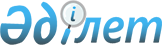 О признании утратившими силу некоторых решений Илийского районного маслихатаРешение маслихата Илийского района Алматинской области от 26 июля 2017 года № 14-75. Зарегистрировано Департаментом юстиции Алматинской области 17 августа 2017 года № 4297
      В соответствии со статьей 27 Закона Республики Казахстан от 6 апреля 2016 года "О правовых актах", маслихат Илийского района РЕШИЛ:
      1. Признать утратившими силу некоторые решения маслихата Илийского района согласно приложению к настоящему решению. 
      2. Контроль за исполнением настоящего решения возложить на руководителя аппарата маслихата Илийского района Калиева Канатбека Зейнелгабдиновича.
      3. Настоящее решение вступает в силу со дня государственной регистрации в органах юстиции и вводится в действие по истечении десяти календарных дней после дня его первого официального опубликования. Перечень некоторых решений Илийского районного маслихата признаваемых утратившими силу
      1. "О бюджете Илийского района на 2016-2018 годы" от 22 декабря 2015 года № 52-243 (зарегистрирован в Реестре государственной регистрации нормативных правовых актов № 3654, опубликован 8 января 2016 года в газете "Иле таны";
      2. "О внесении изменений в решение маслихата Илийского района от 22 декабря 2015 года № 52-243 "О бюджете Илийского района на 2016-2018 годы" от 2 февраля 2016 года № 54-252 (зарегистрирован в Реестре государственной регистрации нормативных правовых актов № 3716, опубликован 26 февраля 2016 года в газете "Иле таны";
      3. "О внесении изменений в решение маслихата Илийского района от 22 декабря 2015 года № 52-243 "О бюджете Илийского района на 2016-2018 годы" от 1 апреля 2016 года № 2-8 (зарегистрирован в Реестре государственной регистрации нормативных правовых актов № 3777, опубликован 15 апреля 2016 года в газете "Иле таны";
      4. "О внесении изменений в решение маслихата Илийского района от 22 декабря 2015 года № 52-243 "О бюджете Илийского района на 2016-2018 годы" от 20 мая 2016 года № 4-20 (зарегистрирован в Реестре государственной регистрации нормативных правовых актов № 3873, опубликован 10 июня 2016 года в газете "Иле таны";
      5. "О внесении изменений в решение маслихата Илийского района от 22 декабря 2015 года № 52-243 "О бюджете Илийского района на 2016-2018 годы" от 20 июля 2016 года № 6-31 (зарегистрирован в Реестре государственной регистрации нормативных правовых актов № 3921, опубликован 5 августа 2016 года в газете "Иле таны";
      6. "О внесении изменений в решение маслихата Илийского района от 22 декабря 2015 года № 52-243 "О бюджете Илийского района на 2016-2018 годы" от 27 октября 2016 года № 8-37 (зарегистрирован в Реестре государственной регистрации нормативных правовых актов № 4008, опубликован 18 ноября 2016 года в газете "Иле таны".
					© 2012. РГП на ПХВ «Институт законодательства и правовой информации Республики Казахстан» Министерства юстиции Республики Казахстан
				
      Председатель сессии 

      маслихата Илийского района

Е. Турумбетов

      Секретарь маслихата 

      Илийского района

Р. Абилова
Приложение к решению Илийского районного маслихата от "26" июля 2017 года № 14-75